Curiculum Vitae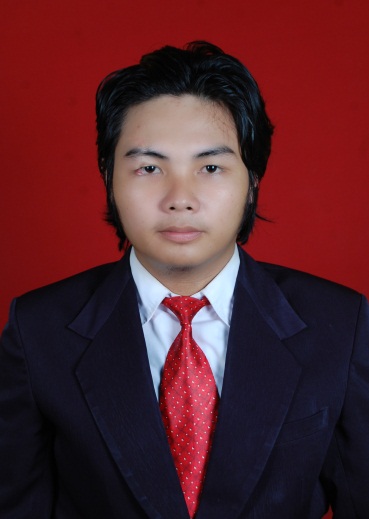 Data DiriNama 			: Rohmatul Fikri No.Id			: 3601150504920001Jenis Kelamin		: Laki-lakiTempat, Tanggal Lahir	: Pandeglang, 5 April 1992Alamat	: Jl.Raya Labuan Km.13 Kp.Pasarinun Rt/Rw 01/15 Des.Palanyar Kec.Cipeucang Kab.Pandeglang No. Kontak	: 081399226776Email	: rofiq.alfaruq@gmail.comRiwayat Pendidikan formal1998-2004	SDN Palanyar 1	2004-2007	MTs Turus Pandeglang	2007-2010	MAN Pandeglang		2011-2016	S1 Pendidikan Sastra dan Bahasa Indonesia Universitas Sultan Angeng Tirtayasa 	Riwayat Pendidikan non Formal2010	Kursus Komputer Hardware dan Office di Computer Club Satria Muda Indonesia (CCSMI) Tahun 20102010	Training Of Trainer oleh Spirit Sukses Bermanfaat (SSB) Tahun 20122016	Kelas menulis untuk tenaga pendidik di Rumah Dunia dan kantor Bahasa Banten Tahun 20162016	Structur And Written Expression Oxford International Language Academy Tahun 2016Pengalaman Kerja2010-2011	Mentor kursus Office Microsoft word di Lembaga CCSPN (Computer Club Satria Pelita Nusantara) 2010	Jurnalis tabloid Pelita Pelangi Remaja 2010-sekarang	Tenaga Pendidik SMKS Tri Pelita Bangsa Pandeglang  KemampuanPublik Speaking Story Tellingread poetryWritting Ringkasan Tujuan KarierUntuk mengembangkan karier di bidang broadcasting,  di mana saya bisa memanfaatkan keahlian dan hobi saya seperti menulis dan berbicara dengan maksimal untuk keberhasilan bersama.